 AgendaThe Chairman’s WelcomeAttendance and Apologies for absenceMinutes of the last meeting held on the 18 July 2022Matters arising		Declarations of Interest								Public participation session		Finance:	Parking paid in to date, this financial year £837CIL received £1211.25PC Laptop £429.00 Chq 701Clerk salary £296.30 Chq 702Clerk tax £74.20 Chq 703Autela payroll £30.46 Chq 704Planning Applications: 22/00916/FUL – Land adj Riverdell Main Street – No objectionDaffodilsHimalayan BalsamVillage Green ParkingAOB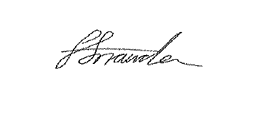 Faye Snowden - Clerk & Responsible Financial OfficerAll residents are welcome to attend, please contact the Clerk with any questions. 